REQUERIMENTO Nº Assunto: Solicita à empresa Transporte Coletivo de Itatiba (TCI) manter as linhas circulares que abasteciam o terminal em frente à antiga rodoviária, conforme especifica. Senhor Presidente:CONSIDERANDO que cidadãos usuários do transporte coletivo público procuraram esse Vereador para relatar a diminuição de linhas de ônibus que têm como parada de embarque e desembarque o ponto em frente à antiga rodoviária; CONSIDERANDO que estes cidadãos relatam que a diminuição é percebida especialmente em linhas que ligam a zona urbana e rural; CONSIDERANDO que o referido ponto é bastante utilizado, inclusive devido a um grande centro de abastecimento defronte; REQUEIRO nos termos regimentais e após ouvido o Douto e Soberano plenário, que seja oficiado à empresa Transporte Coletivo de Itatiba (TCI), a concessionária do transporte público de Itatiba, informar: 

1- É possível manter as referidas linhas – com embarque e desembarque – no ponto em frente à antiga rodoviária? SALA DAS SESSÕES, 01 de Agosto de 2018.THOMÁS ANTONIO CAPELETTO DE OLIVEIRA      Vereador - PSDB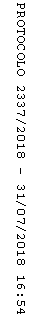 